NAMA			: ___________________________________________________NIM			: ___________________________________________________JURUSAN/FAKULTAS	: ___________________________________________________DESA LOKASI KKN	:  ___________________________________________________Keterangan:Maksimum ijin 3 kali dalam rentang waktu pelaksanaan KKN, masing-masing 1 hariMahasiswa meninggalkan lokasi dengan ijin ketua kelompok dan kepala desaIzin diberikan untuk:Sakit yang harus mengunjungi rumah sakit/ dokterMenjenguk orang tua (anggota keluarga inti) yang sakit/ meninggalDitugaskan oleh Kepala Desa atau ketua kelompok untuk mengurus pengadaan bahan kegiatan keluar desa lokasi KKN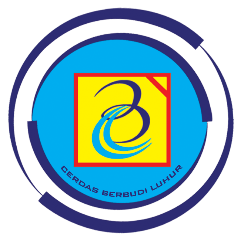 SURAT IJIN MENINGGALKAN LOKASI KULIAH KERJA NYATAUNIVERSITAS BUDI LUHURPERIODE JANUARI-FEBRUARI 2019HARI/TANGGAL/JAMTUJUANTANDA TANGANKORDESTANDA TANGANKEPALA DESA